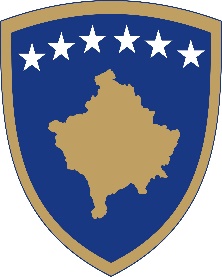 Republika e KosovësRepublika Kosova - Republic of KosovoQeveria - Vlada - GovernmentMinistria e Punëve të Brendshme/Ministarstvo Unutasnjih Poslova/ Ministry of Internal AffairsDOKUMENT I KONSULTIMITPUBLIK PËR HARTIMIN E PROJEKT STRATEGJISË PËR MIGRIM 2021-2025 DHE PLANIN E VEPRIMITPËRMBLEDHJE E SHKURTËR PËR HARTIMIN E  PROJEKT STRATEGJISË PËR MIGRIM 2021-2025Strategjia për Migrim 2021-2025 reflekton prioritetet e Qeverisë së Republikës së Kosovës për menaxhimin e migrimit në vend përmes mekanizmave institucional. Në këtë drejtim, janë paraparë veprime në funksion të fuqizimit të mekanizmave institucional për menaxhimin e migrimit përmes Autoritetit Qeveritar për Migracion (AQM); krijimin dhe zhvillimin e sistemit për menaxhimin e migrimit të brendshëm; fuqizimin e sistemit për mbrojtje ndërkombëtare, garantimin e migrimit të sigurt dhe të rregullt; ndërlidhjen e migrimit me zhvillimin me fokus në shfrytëzimin e potencialit të Diasporës për qëllim të zhvillimit socio-ekonomik të vendit, thellimin e bashkëpunimit rajonal dhe me organizata të specializuara ndërkombëtare etj. Kjo Strategji gjithashtu reflekton zotimet e Qeverisë për bashkëpunim ndërkombëtar në fushën e migrimit dhe obligimet që rrjedhin nga procesi i integrimit Evropian, respektivisht për zbatimin e obligimeve që dalin nga Marrëveshja për Stabilizim-Asociim në mes Republikës së Kosovës dhe Bashkimit Evropian.Poashtu në vazhdën e angazhimit për përmirësuar procesin e planifikimit strategjik në kuadër të Institucioneve të Republikës së Kosovës, proces ky i inicuar dhe koordinuar nga Zyra për Planifikim Strategjik, Strategjia e Migrimit 2021-2025 është dokumenti i parë strategjik në kuadër të të cilit janë integruar/fuzionuar edhe Strategjia e Diasporës dhe Strategjia për Riintegrimin e Personave të Riatdhesuar. Poashtu, Strategjia e Migrimi 2021-2025 përveç që trajton për herë të parë koncepte të rëndësishme në fushën e migrimit siç është Migrimi i Brendshëm, Migrimi dhe Zhvillimi, Qeverisja e Migracionit etj, reflekton edhe parimet e reja në fushën e migrimit të dakorduara në nivel global siç është Kompakti Global për Migrimin (GCM) dhe Paktin Evropian për Migrimin dhe Azilin, dukë bërë kështu Kosovën partner të rëndësishëm në garantimin e migrimit të rregullt dhe të sigurt. Qëllimi i konsultimitTë gjitha komentet, rekomandimet, alternativat tuaja të propozuara për projekt- strategjinë   si institucion  propozues, do t’i analizojmë dhe në afatin sa më të shkurtër, do t’i inkorporojmë. Pas përfundimit të draftit përfundimtar gjatë konsultimeve paraprake kemi pranuar  komente  nga disa institucione/organizata .Komentet  e pranuara gjate fazës paraprake  te konsultimeve  paraprake se bashku me komentet  qe pranohen përmes platformës së përfshirë  tabelën informuese, do t’ua përcjellim të gjitha grupeve të përfshira në konsultim.    Afati përfundimtar për dorëzimin e përgjigjeve 2.05.2021Afati përfundimtar i dorëzimit të kontributit me shkrim në kuadër të procesit të konsultimit publik të kësaj projekt-strategjie   është 15 ditë pune duke filluar nga dita e publikimit. Të gjitha komentet  e pranuara deri në këtë afat do të përmblidhen nga ana e zyrtarit përgjegjës për hartimin e Strategjisë për Migrim 2021-2025Të gjitha komentet me shkrim duhet të dorëzohen në formë elektronike në e-mail adresën: kaltrina.murati@rks-gov.netMe titull: Komentet për Projekt Strategjinë për Migrim 2021 dhe Planin e Veprimit Ju lutemi që në kuadër të kontributit tuaj me shkrim, të specifikoni qartë se në çfarë cilësie jeni duke kontribuar në këtë proces konsultimi (p.sh. në cilësi të përfaqësuesit të organizatës, kompanisë, në cilësi individuale, etj.)Komentet nga organizatatJu lutem, që komentet tuaja të ofrohen sipas udhëzimeve të shënuara më poshtë.Emri i organizatës që jep komente:Fushat kryesore të veprimit të organizatës:Informatat e kontaktit të organizatës (adresa, e-mail, telefoni):Data e dërgimit të komenteve: Bashkëngjitur me këtë dokument gjeni Projekt Strategjinë për Migrim 2021-2025 dhe Planin e Veprimit 